2022-2023 EĞİTİM ÖĞRETİM YILISARATLI  ÇOK PROGRAMLI ANADOLU LİSESİOCAK AYI “SAĞLIKLI BESLENME KONULU VELİ BİLGİLENDİRME” ETKİNLİĞİ Okulumuzda sağlıklı beslenme konusunda öğrencilerimizin yanında velilerimizin de bilgilen dirilmesi gereğiduyulmuştur. Çünkü çocukların beslenme alışkanlığı evde ve ailede başlıyor. Sağlıklı beslenen bir ailenin sağlıklı beslenen çocuğu olur düşüncesinden hareketle bu bağlamda okulumuz sağlıklı yaşam ve beslenme ekibi bilgisi dahilinde velilerimiz okulumuz Kimya dersi öğretmeni Zeynep TOPAÇ tarafından bilgilendirilmiştir. 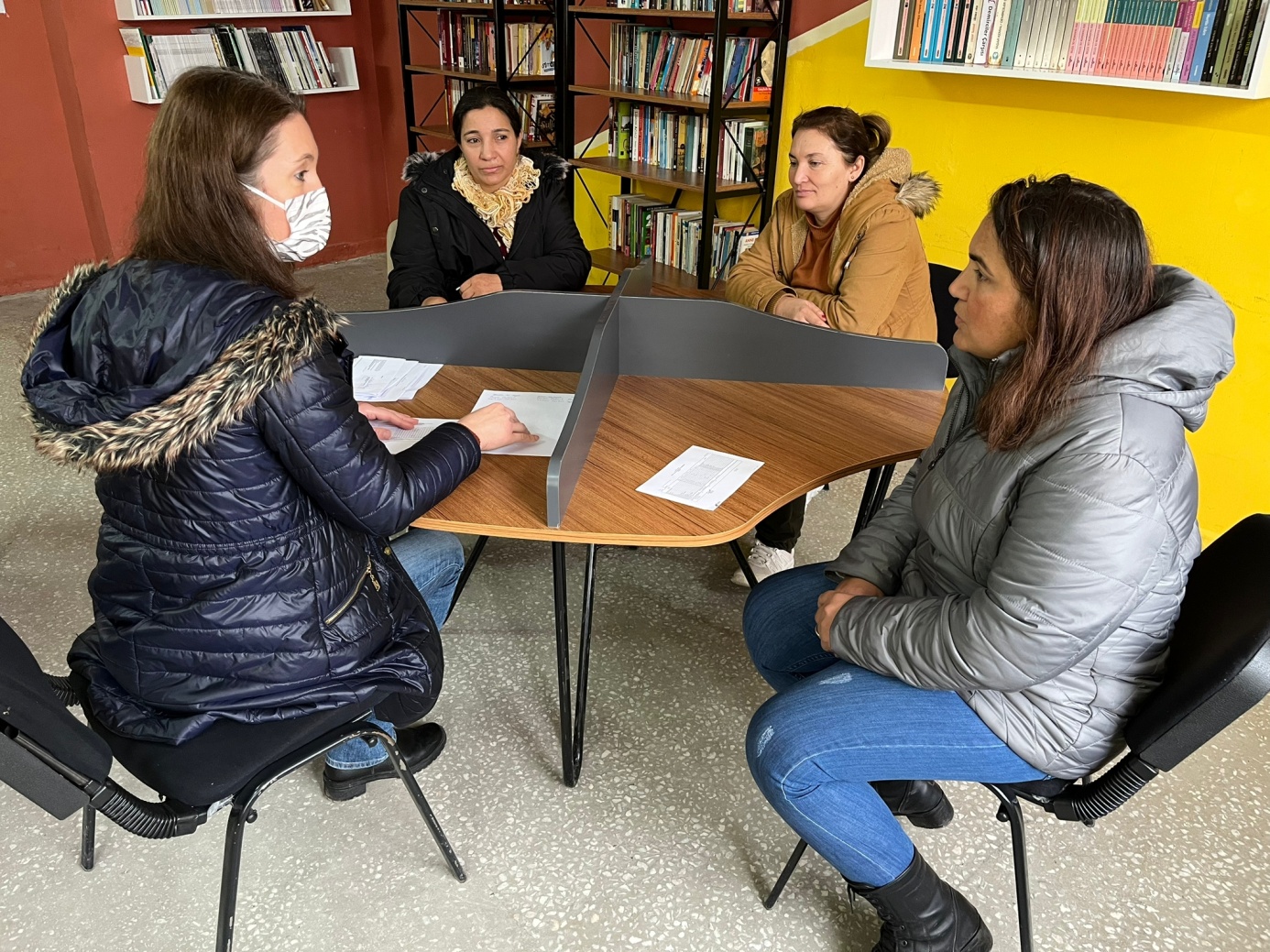                           BetülBanu SAVAŞ                                         	        Tayfur TAVŞANOĞLU                          BiyolojiÖğretmeni	                                                	  FizikÖğretmeni.Serpil AKBAŞOkulMüdür V.